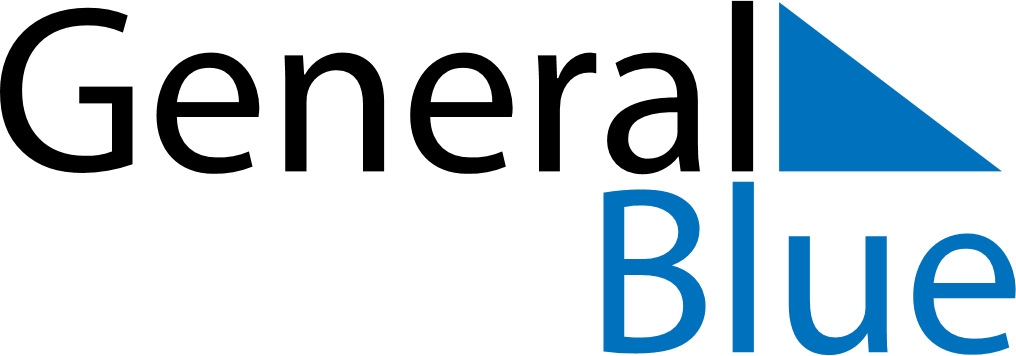 November 2021 CalendarNovember 2021 CalendarNovember 2021 CalendarNovember 2021 CalendarNovember 2021 CalendarSundayMondayTuesdayWednesdayThursdayFridaySaturday123456789101112131415161718192021222324252627282930